Publicado en  el 02/06/2014 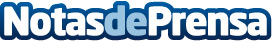 @SpainWPFem, en la Spain Experience en ShangháiLFP World Challenge, con la participación de la Selección Femenina y el Villarreal CF, han captado la atención de la Spain Challenge en Shanghái. Este acto, ligado especialmente a la atención empresarial, ha servido para reaformar la presencia empresarial, deportiva y cultural de España en China.Datos de contacto:Nota de prensa publicada en: https://www.notasdeprensa.es/spainwpfem-en-la-spain-experience-en-shanghai_1 Categorias: Otros deportes http://www.notasdeprensa.es